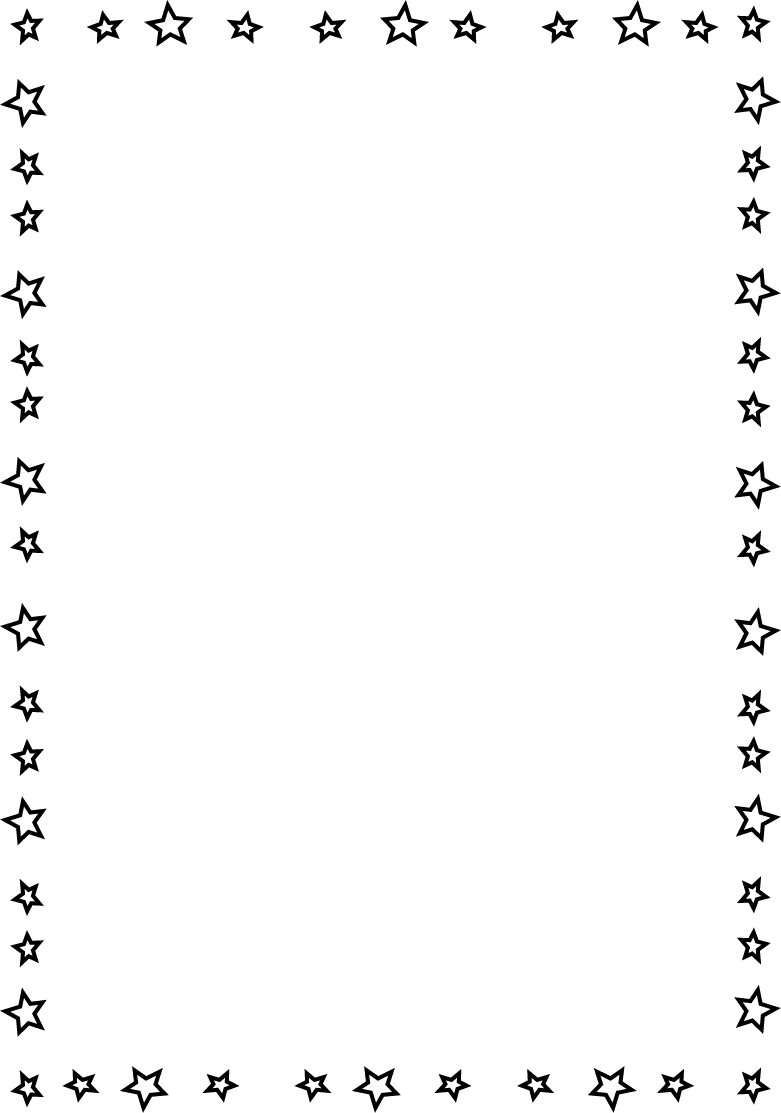 Name___________________________________________  Date_______________________	Writing the Capitals in Cursive	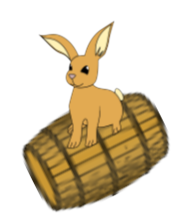 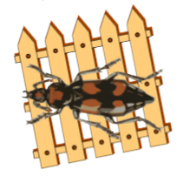 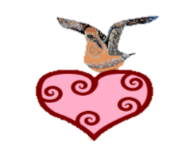 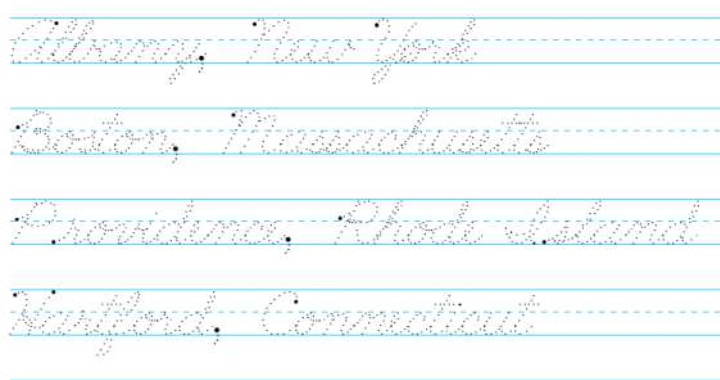 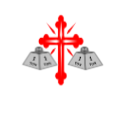 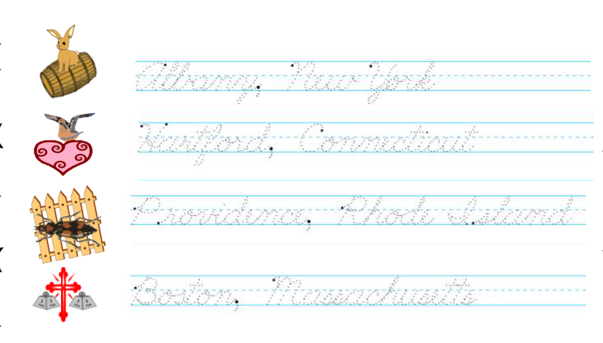 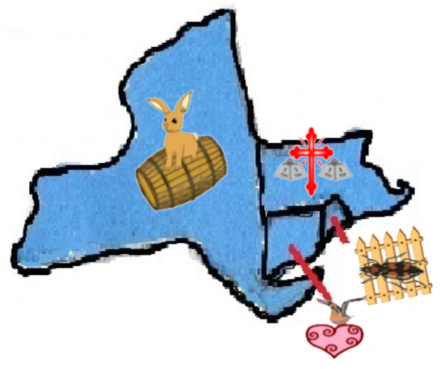 NY = Albany, New YorkCT = Hartford, ConnecticutRI = Providence, Rhode IslandMA = Boston, Massachusetts